Leaving Cert Physics Worked Solutions 20222022 Question 1Describe how the student determined the centre of gravity 
suspended from a thread / balanced on a pivot Describe how the student determined the weight of the metre stick.
weighing scales / mass balance × g
Why was it necessary to determine the centre of gravity of the metre stick? 
to know where the weight acted / to calculate the moment [state/imply]
Indicate on a labelled diagram how these vertical forces were applied to the metre stick.
weights [for downward forces] newtonmeters / weights and pulleys [for upward forces]
How was it ensured that the metre stick was in equilibrium?
not moving
What was the principal advantage of ensuring that the metre stick was horizontal? 
distances read are perpendicular/correct / trigonometry not needed
Calculate the net moment about the 0 cm position.
(2 × 0.321) + (1.2 × 0.506) + (3 × 0.722) = 3.4152 N m(2.85 × 0.225) + (3.4 × 0.813) = 3.40545 N m3.4152 – 3.40545 = 0.00975 N m
Calculate the net vertical force acting on the metre stick.
Explain how these results verify the laws of equilibrium.
Explain how these results verify the laws of equilibrium.
net moment ≈ 0net force ≈ 0
2022 Question 2State Boyle’s law.
p is inversely proportional to V / pV = constantfor a fixed mass of gas at constant temperature
Draw a labelled diagram of how the apparatus was arranged in this experiment.
means of measuring p means of measuring V or l means of changing p or V or l
Why is it necessary for the column of air to have a uniform diameter? 
so that V is proportional to l [state/imply]
Draw a suitable graph to verify Boyle’s law.
labelled axescorrect points plotted line of best fitExplain how your graph verifies Boyle’s law. 
straight line through originWhich of the data points is inconsistent with the others?
the second data point, i.e. when l = 20.0 cm
How did you treat this data point when you drew your graph?ignored it2022 Question 3Draw a labelled diagram of how the apparatus was arranged in this experiment.
transparent blockray box / laser / pins detail e.g. paper, ruler, protractor
Describe how the student determined the angle of refraction. 
draw incident/emergent raydraw refracted raydraw normal [at point of incidence]measure angle with protractor
Draw a suitable graph to verify Snell’s law.
Use your graph to calculate the refractive index of the glass.
slope formulan = 1.4
What would be observed if the angle of incidence was zero degrees?
no refraction / ray travels straight through
2022 Question 4In an experiment to determine the speed of sound in air a student measured the length l of acolumn of air when it was vibrating at its fundamental frequency f. This process was repeated for six different values of f.The following data were recorded.Draw a labelled diagram of how the apparatus was arranged in this experiment.
tubemeans of changing lengthmeans of measuring length tuning fork[s]
How did the student determine the length of the column of air for a particular frequency?
hold [vibrating] tuning fork over the mouth of the pipechange the length of the pipeuntil [the loudest] sound is heardmeasure length from closed end to open end of the pipe
Draw a graph to show the relationship between l and 1/f. labelled axescorrect points plottedline of best fit
Use your graph to calculate the speed of sound in air.
slope formula c = 4 × 85 = 340 m s–1
Explain why the line of best fit on the graph does not go through the origin. 
end correction term / wave exists above the opening of the pipe
2022 Question 5Draw a labelled diagram of how the apparatus was arranged in this experiment.
heating coilpower supply / batteryammeter in seriesthermometer
How was the mass of the olive oil determined? 
subtract mass of empty calorimeter from mass of full calorimeter / tare mass of empty calorimeter before adding oil
 Draw a suitable graph to verify Joule’s law.
labelled axes correct points plotted line of best fitCalculate the slope of your graph.
slope formula m = 0.447 [no units required]
Hence calculate the specific heat capacity of olive oil.
mcΔθ = I2Rt (0.447)(8.5)(180)/0.35 = 1954 J kg–1 K–1
2022 Question 62022 Question 7State Hooke’s law.
extension // F = –kx proportional to force // notationCalculate the elastic constant of the spring.
Calculate the period of oscillation of the object.
Calculate the maximum acceleration of the object.
What is the speed of the body when it has maximum acceleration?
What is the speed of the body when it has maximum acceleration?The object has maximum acceleration at the extreme position, which is also where the velocity is zero.Derive an expression . . .
θ = s/r v = s/t = rθ/t ω = θ/t 
so v = rωCalculate (a) the angular velocity, (b) the linear velocity of the object.
(a) 
T = 2π/ω ω = 2π/0.5 = 12.57 rad s–1 (b) 
v = 0.11 × 12.57 = 1.38 m s–1Calculate the minimum tension in the string.
FC = mrω2	 /		 FC = mv2/r Tmin. = (0.2 × 0.11 × 12.562) – (0.2 × 9.8) = 3.47 – 1.96 = 1.51 N
Draw a labelled diagram of the forces acting on the object when the string has its minimum tension.
weight acting downwardstension acting downwards2022 Question 8Distinguish between conductors, insulators and semiconductors.
conductors are good at allowing current to flow / high conductivity / low resistivity insulators are poor at allowing current to flow / low conductivity / high resistivity semiconductors are in-between
What is meant by doping?
addition of [a small amount of] impurity to increase conductivity / to decrease resistivity
How does p-type doping differ from n-type doping?
p-type doping introduces [excess] holes / e.g. adding B n-type doping introduces [excess] electrons / e.g. adding P
Describe a depletion layer and explain how it forms.
insulating region / region with no free charge carriers between p-type and n-type semiconductors holes/electrons migrate and combine/neutralise each other
Indicate on a diagram the sections of a p-n junction that are positively charged, negatively charged and neutral.
negatively charged in p-type close to the interface positively charged in n-type close to the interface neutral in remainder
Draw a circuit diagram to show this arrangement.
diode in forward bias [variable] voltage source
Sketch a graph to show the variation of current with voltage for this arrangement. Indicate the junction voltage on your graph.
axes labelled 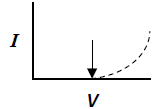 correct shape junction voltage indicatedExplain why this may be necessary.
to protect the diode / to limit the current / to prevent overheating2022 Question 9 2022 Question 9 (a) 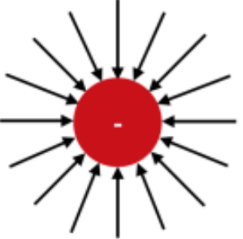 Draw the electric field around the sphere.
radial shape of fielddirection of field towards centre
Calculate the electric field strength at a distance of 3 cm from the surface of the sphere. To calculate the distance we need to add the 3 cm to the radius of the sphere (because the distance is to the centre of the sphere). 3 cm + 2.5 cm = 5.5 cm = 0.055 m
 		= 	1.78 × 107 N C–1Describe an experiment to demonstrate that a charged capacitor stores energy.
method to charge capacitor e.g. across battery method to discharge capacitor e.g. across bulb/buzzer observation
Write an expression for the charge on each plate of the capacitor		and rearrange to get	Q =  CV but there is no C (capacitance) in the variables above so we have so find an expression forcapacitance that we can substitute in. We start with 	 and rearrange to get		Now substitute in this value for C into Q =  CV	to get 	Q =  V	Cancel one V above ane below the line to get Q =  
Write an expression for the distance between the plates. 		rearrange to get 			And again sub into for 2022 Question 9 (c)Derive an expression for the effective resistance of two resistors in parallel.
IT = I1 + I2 V/RT = V/R1 + V/R2 1/RT = 1/R1 + 1/R2Calculate the current flowing in resistor XTotal resistance		Rparallel = 2 ΩWe now have to add the 1 Ω resistor which is in series to give a total resistance of 3 ΩTotal voltage: 12 VTotal current flowing in the circuit = 4 A. This will also be the current flowing through the 1 Ω resistor.Calculate the current flowing in resistor Y
voltage across 1 Ω resistor: V = IR = (4)(1) = 4 voltsSo voltage across resistors in parallel = 12 – 4 = 8 volts
Resistor Y: R = 6 Ω, V = 8 voltsI = V/R = 8/6 = 1.33 AOr you could use the ratio method: 3/9 of total current of 4A goes through the 6 Ω resistor: = 1.33 A2022 Question 10What is meant by radioactivity?[spontaneous] emission of [one or more types of] radiation from a nucleus
What is meant by ionisation?removing/adding electron(s) from/to an atom / charging a particle Write a nuclear equation for the conversion of plutonium–239 into plutonium–241.
Write a nuclear equation for the conversion of plutonium–241 into americium–241. Outline the differences between nuclear fission and nuclear fusion.
fission is splitting of a nucleusfusion is joining of [two] nucleiWhat is the function of a moderator?
slows down neutrons / increases the rate of fission
State one example of a moderator.
water / graphite / beryllium
Why are nuclear fusion reactors not yet viable? Too much energy needed [to overcome electrostatic repulsion between nuclei] / scarcity of tritiumWhy are the alpha particles produced in the detector not considered a health hazard?
easily stopped / not very penetrating / short range
Calculate the decay constant for americium–241.      λ  = 5.09 × 10–11 s–1Calculate the activity of the americium in the smoke detector.               = 5.09 × 10–11 s–1A = λN Next we need to calculate N - the number of nuclei 241 g contains 6.0 × 1023 nuclei so 1g contains .0.29 μg =  = 7.22 × 1014 nucleiA = λN           (5.09 × 10-11) × (7.22 × 1014) = 3.67 × 104 Bq2022 Question 1150 stones were taken from the fire, at a temperature of 280 °C, and placed into the water. The stones had an average heat capacity of 8.5 kJ K–1 each.What is meant by heat capacity?
energy to change the temperature of an object by 1 K 
What is meant by specific heat capacity?
energy to change the temperature of 1 kg of a material by 1 K
Calculate the highest temperature the water could have reached.
NotesThe key to all of these questions is that heat lost by one substance (in this case the stones) = the heat gained by the second substance (in this case the water).The second assumption is that the stones and the water will be at the same temperature at the end.In this case we are given the heat capacity of the stones – this is represented by capital ‘C’, whereas for the water we are given its specific heat capacity – represented by lower case ‘c’.Heat lost by stonesHeat capacity of each stone = 8.5 kJ K-1 = 8500 J K-1. The initial temperature of the stones is 280 °C and they cool to some unknown final temp X °C.Δθ = (285 – X)Heat lost by each stone = (heat capacity)(change in temperature) = (C)(Δθ)Total heat lost = (50)(C)(Δθ) = (50)(8500)(280 – x)WaterThere are 750 litres of water and each litre = 1 kg, so total mass of water = 750 kgSpecific heat capacity of water = 4180 J kg–1 K–1The initial temperature of the stones is 4 °C and they heat up to some unknown final temp X °C.Δθ = (X - 4)Heat energy lost by stones = heat energy gained by water(mCΔθ)stones	=		(mcΔθ)water(50)(8500)(280 – X) 	= 	(750)(4180)(C – 4)X = 36.95 °CSuggest a way of improving the design of the fulacht fiadh to make it more efficient. 
e.g. lid, fire closer to the water, put the fulacht fiadh in a microwave, drop in some dynamite etc etc2022 Question 11 [middle section]Draw a labelled diagram to represent a stretched string vibrating at its third harmonic.
node at both ends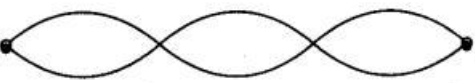 three anti-nodesA 65 cm string of mass 0.21 g is stretched between two points of a lyre which are 34.1 cm apart. 
It is required to vibrate at a fundamental frequency of 440 Hz.Calculate the tension that is applied to the string.
f = (1/2l)√(T/μ)μ = m/l [ = 0.00021/0.65 = 0.000323 kg m-1]T = 29.1 NDetermine the frequency of the string if the tension is now reduced by a factor of four. 220 HzWhat are isotopes?
atoms with the same number of protons / atoms with the same atomic number / atoms of the same element with different number of neutrons / with different mass number
Is the artefact from the Bronze Age? 
no
Justify your answer. 
two half-lives [> time since the beginning of the Bronze Age]2022 Question 12Draw a labelled diagram of their apparatushydrogen discharge tube linear accelerator with voltage applied correctlytarget [at 45°] screen/scintillations/microscopeWrite a nuclear equation for the interaction between a proton and a nucleus of lithium–7. 
 +    + K.E.Convert 1.007825 u to kg. (Give your answer to six decimal places.)
u = 1.6605402×10–27 kg.
(1.007825)(1.6605402×10–27) = 1.673534×10–27 kg
Explain the discrepancy  . . .
This one is nuts. Page 83 lists the nuclides. These are atoms which are listed by their mass number (A) and the atomic number (Z) and because they are atoms they also include the mass of the electrons. 
So a ‘1H nuclide’ is a hydrogen atom which has a mass number of 1, so 1 proton and no neutron – but because it’s an atom it also has one electron! There is nothing on the syllabus (that I am aware of) that suggested this needed to be known. The other source of confusion is the word ‘nuclide’ sounds similar to ‘nucleus’ and could lull some students into confusing one with the other. At least that’s what happened to me .Calculate the kinetic energy of the proton as it collided with the metal
kinetic energy of proton at the end = potential energy of the proton at the start= QV= (1.60217653×10–19)(70000) = 1.12152357×10–14 J
Calculate the mass lost (in kg) during the interactionMass lost = 	[total mass at the beginning] – [total mass at the end]= 	[mass of proton + lithium] – [mass of 2 helium nuclei]
=	[7.016005 + 1.007825] – [2(4.002603)] = 	0.018624 u (0.018624)(1.6605402×10–27) = 3.09259007×10–29 kg
Calculate the energy produced (in J) during the interaction
E = mc2(3.09259007×10–29)(2.99792458 × 108)2 = 2.77948134 × 10–12 J
Calculate the speed of the alpha particles formed during the interaction. The energy ‘produced’ (2.77948134 × 10–12 J) takes the form of kinetic energy of the alpha particles moving off afterwards
kinetic energy	 =	 ½mv22.77948134 × 10–12 J 	= 	½(mass of 2 alpha particles) v22.77948134 × 10–12 J 	= 	½(2)(6.6446565×10–27)v2v = 2.05 × 107 m s–1A proton may be classified as a hadron. Explain why.it experiences the strong force / it is composed of quarks.A proton may also be classified as a baryon. Explain why.
baryons are composed of three quarks.2022 Question 13 What is meant by diffraction? 
spreading [of a wave]around an obstacle / through a gapDraw a labelled diagram of an experiment to demonstrate the wave nature of light.
light source diffraction grating screen/spectrometerWhat is observed in this experiment?
series of fringesHow do the observations demonstrate the wave nature of light? 
interferenceDraw a ray diagram to show how a converging lens can produce a virtual image. 
converging lens object inside focal point apparent intersection of rays to form virtual imageCalculate the length of this pendulum. 
T = 2π√(l/g) l = 0.993 m
Calculate the mass of Saturn
T2 = 4π2R3/GMR = 1.16 × 109 + 58200000 + 2570000 = 1.22 × 109 m or 
T = 15.9 × 24 × 60 × 60 = 1373760 sM = 4π2(1.22 × 109)3/(6.6742 × 10–11 × 13737602) = 5.7 × 1026 kg
Calculate the acceleration due to gravity on the surface of Saturn
g = GM/d2 g = (6.6742 × 10–11)( 5.7 × 1026)/(58200000)2 = 11.2 m s–2
Calculate the period that Huygens’ clock would have on the surface of Saturn. 
T = 2π√(0.993/11.2) = 1.87 s2022 Question 14 (a)Distinguish between a vector and scalar.
vector has [magnitude and] direction scalar has magnitude only / scalar has no directionDraw a labelled diagram of the arrangement of the apparatus in an experiment to find the resultant of two vectors. 
(See notes for more detailed answer)
Three newtonmeters / three systems of weights and pulleys / three displacements [3]correct arrangementResolve the velocity into horizontal and vertical components.
vH = 150cos20° = 141 m s–1vV = 150sin20° = 51.3 m s–1Calculate the magnitude and direction of the velocity of the object after 8 s. 
vH = 150cos20° = 141 m s–1v = u + at 
vV = 51.3 – (9.8 × 8) = –27.1 m s–1|v| = 143.5 m s–110.9° [below the horizontal]2022 Question 14 (b)What is the Doppler effect?
[apparent] change in frequency [of a wave] due to the [relative] motion between the source and the observer
Describe, with the aid of labelled diagrams, how the Doppler effect occurs. 
concentric/non-concentric circles drawn [representing wavefronts] motion of wave source towards/away from observer shorter wavelength as source approaches observer [or vice versa] therefore greater frequency [or vice versa]
Calculate the frequency Pierre observes after 3 seconds. 
First we have to establish the speed of the sources after 3 secondsv = u + at 		v = (9.8)(3) = 29.4 m s–1Now use the Doppler effect formula. f = 500 Hz, u = 29.4 m s–1, c = 340 m s–1Source is moving away so use ‘minus’ version of the formula			f’ = 460.2 Hz2022 Question 14 (c)Describe a laboratory experiment to demonstrate the photoelectric effect. 
apparatus [e.g. gold leaf electroscope, metal plate, light source] method [e.g. charge electroscope, place plate on cap, shine light on plate] observation [e.g. leaves collapse]
Calculate the maximum speed of the emitted electrons.
hf = Φ + ½mv2c = fλ or f = (3 × 108)/(450 ×10–9) = 6.67 × 1014 HzΦ = (2.4)(1.6 ×10–19)= 3.84 ×10–19 Jv = 3.56 ×105 m s–1
Explain these observations.
incident energy decreases until the incident energy is below the work function / until the incident frequency is below the threshold frequency2022 Question 14 (d)
State the laws of electromagnetic induction. 
induced emf is proportional to rate of change of flux direction of induced current/emf is such as to oppose the change that caused it
Describe what is observed when a sheet of copper metal is placed under the oscillating magnet. 
amplitude of oscillations decreases 
Explain this observation.
[magnetic field from induced] currents in copper opposes the motion
Describe what would be observed if instead of the copper, a sheet of plastic was placed under the oscillating magnet. 
oscillations continue 
Explain this observation.No induced current flow in plastic so no magnetic field to oppose motion1/l (cm-1)0.0670.050.040.0330.0290.0251/p (kPa-1)0.00280.00440.00470.00560.00650.0074sin i0.50.640.770.870.940.98sin r0.330.450.530.590.640.69f (Hz)256288320341384480l (cm)29.225.522.620.918.113.71/f  (Hz-1)0.00390.00350.00310.00290.00260.0021I2 (A2)1.04.09.012.2516.020.25 (K)2.29.119.627.436.145.1Iron has a density of 7.87 g cm–3. An iron sphere has a mass of 500 g.Calculate the radius of the sphere in cm.Density ρ = 7.87 g cm–3. m = 500 g.                                = 63.53 cm3r = 2.475 cmCalculate how many electronvolts are in a kilowatt-hour.1 kW hour = 1000(60)(60) = 3.6 × 106 JAnd there are 1.6 × 10–19 J in 1 eV.So total number of electronvols = (3.6 × 106) ÷ (1.6 × 10–19) = 2.25 × 1025 eVDraw a labelled diagram to show the forces acting on a piece of wood floating at rest.weight labelled downwardsbuoyancy/upthrust labelled upwardsequal and opposite force vectorsState the thermometric property of (i) a thermocouple, (ii) a mercury thermometer.(i) voltage/emf (ii) height/length/volumeTransverse waves can be polarised. Explain what is meant by polarisation.oscillations/vibrations in one planeThe sound intensity is 0.18 mW m–2 at a distance of 3 m in any direction from a source of sound. Calculate the power of the source.r = 3 mSound intensity = 0.18 mW m–2                           = 0.18 × 10-3 W m-2Power = (sound intensity)(area)Power = (0.18 × 10-3)(4π32)P = 0.02 WDescribe how an insulated metal sphere can be charged by induction using a nearby charged rod.
earth sphere [when rod is close]de-earth sphere [while rod is close]then remove rodA current-carrying wire of length 20 cm is placed in a magnetic field. 
When a current of 55 mA flows in the wire the maximum force it can experience is 130 μN.Calculate the magnetic flux density of the field.F = BIL      B = F/ILB = 0.00013/(0.055 × 0.2)B = 0.0118 TA tungsten cube of side 2 cm has a resistance of 2.8 μΩ.Calculate the resistivity of tungsten.R = 2.8 × 10-6 Ω, L = 0.02 m,	A = 0.022 m2 = 5.6 × 10–8 Ω mDescribe how the Bohr model of the atom explains emission line spectra.
Electron falling from one energy level to another/ E2 – E1 / ΔEproduces light of a particular frequency/wavelength/energy/colour/hfWhat is thermionic emission? Where does it occur in an X-ray tube?emission of electrons from a hot surfaceCathodePair annihilation of an electron and a positron occurs in a positron emission tomography (PET) scanner.Write an equation for this annihilation.e- + e+ / 2mec2 = 2γ / 2hfNew length = 0.185 mOriginal length = 0.150 mm = 0.2  kgForce down = Force upmg = k (extension)(0.2)(9.8) = (k) (0.185 – 0.15)k = 56 N m–1m = 0.2  kgk = 56 N m–1	 so we first need to find ω			ω = 16.73 s–1			T = 0.375 sω = 16.73 s–1Remember that when using the expression a = -ω2s, s represents the distance between the new length and the equilibrium position.Secondly, acceleration is proportional to displacement so acceleration will be a maximum when displacement is a maximum.Maximum displacement = (0.2 – 0.185)= 0.015 ma = –ω2x amax = (280)(0.015) = 4.2 m s–2